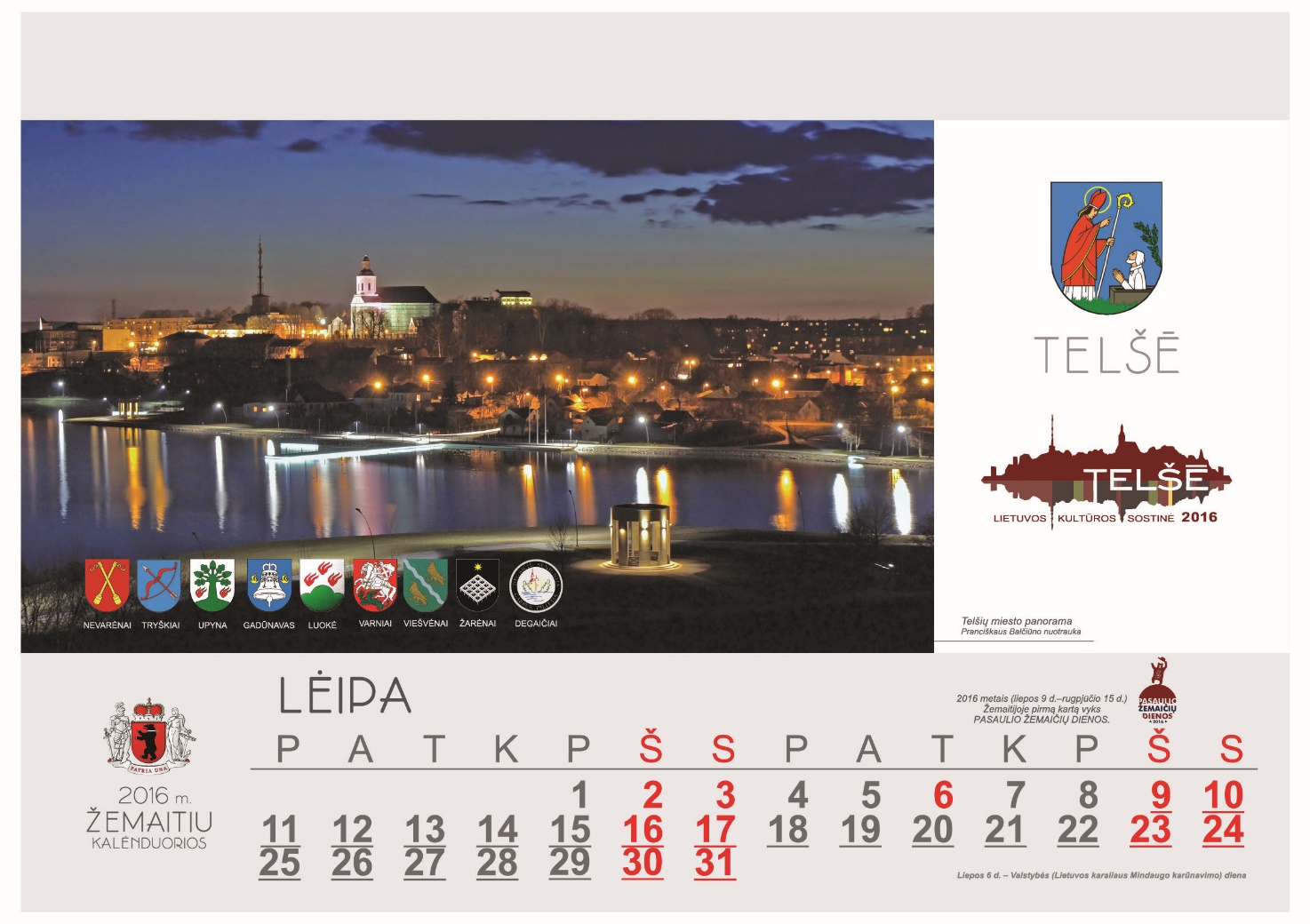 PASAULIO ŽEMAIČIŲ DIENOS 2016 PASAULĖ ŽEMAITIU DĖINASPrograma,, ATOSTOGOS ŽEMAITIJOJE‘‘Liepos 9 d.10 val. Pėsčiųjų žygis Žemaitijos piliakalniais ir kūlgrindomisRegistracija nuo 7 val.[ Starto vieta – Medvėgalio piliakalnis, Šilalės r.]Org. Šilalės rajono savivaldybė, Pėsčiųjų žygių asociacija,Etninės kultūros globos tarybawww.silale.lt; www.pza.lt; www3.lrs.ltTel.8673 25483El. p. jurgita.virseliene@silale.lt10 val. ,,Žemaičių fotografijos‘‘ ir Žemaičių meno bei žemaičių kalba išleistų spaudinių parodų atidarymas[Vieta - Plungės rajono savivaldybės viešoji biblioteka, Parko g.7, Plungė]Org.    Plungės rajono savivaldybės Viešoji bibliotekaParodos veiks iki liepos 29 d.www.plunge.rvb.ltTel. 8448 72375, 8614 65329, 8675 47021El.p  biblioteka@ rvb.lt.11 val. Autokrosas ,,Žemaitijos taurei‘‘ laimėti[Vieta - Akmenės autokroso trasa, Dabikinėlės km, Akmenės r.]Org. ASR ,,Extempas‘‘www.extempas.lt tel.8650 47665El.p. info @extempas.lt.                                       VII Pasaulio Žemaičių dailės paroda*12 val. atidarymas[Vieta- Žemaičių dailės muziejus, Parko g.1,Plungė]Org. Žemaičių dailės muziejusParoda veiks iki gruodžio 15 d.www.oginski.lt, tel.8688 74212, 8448 52967El. p. danute@gmail.com12 val. Festivalio ,,Naisių vasara‘‘ pradžios renginiaiGeriausių Lietuvos atlikėjų koncertai, jaunimo grupių pasirodymai.Edukaciniai užsiėmimai vaikams, pramogos ir atrakcijos visai šeimai.14 val. Paroda "Žemaičių dievadirbių menas”[Vieta -Kretingos muziejus, Vilniaus g.20]Paroda veiks iki rugsėjo 1 d.             www. kretingosmuziejus.lt            Tel. 8 445 77 612            El.p. kretingosmuziejus@takas.lt15 val. Pasaulio Žemaičių dienų ir festivalio ,,Naisių vasara‘‘ atidarymas[Vieta – Naisiai ,Šiaulių r.]Org. Asociacija Naisių bendruomenėwww.naisiuvasara tel.8682 65687El.p.zivile@naisiuvasara.lt               18. 30 val.       Pučiamųjų muzikos koncertų ciklas ,,Dūdų vasara‘‘[Vieta- Palangos Birutės parko rotonda]Org. Palangos kultūros ir jaunimo centras.www.palanga.lt.    tel. 8640 48547El.p.palangoskc@gmail.comLiepos 9 – 10 d.Senoviška mugė Panemunės pilyje[Vieta- Panemunės pilis, Jurbarko r.]Org. VšĮ ,,Panemunių žiedai‘‘www.panemuniuziedai.ltTel.8655 51999El.p.panemuniuziedai@gmail.comLiepos 9 - rugpjūčio 15 d.Edukacinė programa moksleiviams „Pilies kalno paslaptys“Org. Šilalės Vlado Statkevičiaus muziejuswww.silalesmuziejus.lt, tel. 8449 51572El. p.silale.muziejus@gmail.comEdukacinės programos užsakymas su vadovu tel.8449 551572Varnių regioninio parko lankytojų centro ekspozicija,,Septyni keliai iš Varnių‘‘Nemokamas lankymo laikas I-IV ir VI 8.00-17.00 V- 8.00-15.45visiems Pasaulio Žemaičių dienų dalyviams ir svečiams[ Vieta- Ožtakių k.,Varnių seniūnija,Telšių r.]www.varniu-rp@takas.ltTel.8444 47415  8686 02120El.p.zemaitija@gmail.comLiepos 9 – 17 d.16 val.  Profesionalių įvairaus žanro dailininkų plenerai[ Vieta – Rietavas ir Tverai ]Org Virgilijus Bizauskas, Klaipėdos apskrities dailininkų sąjungos naryswww.rietavas.lt, tel. 8682 51401El.p. reginn@takas.ltNuo liepos 9 d.Paroda ,,Narsa gimdo nugalėtojus, sutarimas – nenugalimuosius‘‘ *[ Vieta – Muziejaus g.31. Telšiai]Org. Žemaičių muziejus ,,Alka‘‘Lankymo laikas III-VI 9-17 val.; VII -10-17 val.Paroda veiks iki spalio 1 d.Ekskursijos su vadovu užsakymas tel. 8684 75372www. muziejusalka.ltTel. 8 444 70160El.p. info@muziejusalka.ltParoda ,,Reti šventieji‘‘ *[Vieta- S.Daukanto g. Nr.6,Varniai, Telšių r.]Org. Žemaičių vyskupystės muziejusLankymo laikas II-V 10 - 17 val.; VI- VII 10 - 18 val.Paroda veiks iki spalio 15 d.www.varniai-museum.lt, tel.8 444 47455El.p. ai@varniai-museum.ltLiepos 10 d.11 val.  Festivalis ,,Naisių vasara‘‘. Sporto ir vaikų diena[Vieta- Naisiai, Šiaulių r.]..                                                    Org. Lietuvos kaimo sporto ir kultūros asociacija ,,NEMUNAS‘‘Šiaulių r. Naisių kaimo sporto klubas ,,Naisiai‘‘Asociacija  Naisių bendruomenėwww.lkska.lt; www.siauliuraj.lt; tel. 85 2398488El.p. kestutisl@zum.ltDidžioji KalvarijaŠeimų ir Pasaulio Žemaičių dienaBus meldžiamasi už šeimas ir visus Žemaičius visame pasaulyje12 val. Šv. Mišioms vadovaus J. E.Vilniaus Arkivyskupas Metropolitas Gintaras GrušasSkulptūros Žemaičių motinoms atidengimas[Vieta - Žemaičių Kalvarija, Plungės raj.]Org. Žemaičių Kalvarijos kultūros centrasir Žemaičių Kalvarijos parapijawww.zemaiciukalvarija.lt; zemkalvarijakc.ltTel. 616 38202, 6878 85991El.p.kcrima@gmail.com; jonasacas@gmail.comLiepos 10 – 16 d.Medžio drožėjų pleneras ,,Menininkų sąsaja su gamta“[Vieta – Pagramančio miestelio stadionas, Tauragės r.]Org.Mažonų seniūnija, seniūnas Jonas SamoškaTel. 8698 89995El.p. jonas.samoska@taurage.ltLiepos 12 d.16 val.       Žemaičių dailininkų darbų paroda Mažeikių muziejuje.Paroda veiks iki rugpjūčio 15 d[Vieta – Mažeikiai, V.Burbos g. 9]Org. Mažeikių muziejuswww.mazeikiumuziejus.ltTel. 8443 26791El.p. info@ mazeikiumuziejus.ltLiepos 12 – 15 d.10 val. Žemaičių etnomuzikavimo ir tradicinių amatų vasaros kursai[ Vieta- Kelmės kultūros centro tradicinių amatų dirbtuvės, Kelmės krašto muziejus]Org. Kelmės kultūros centro Etninės kultūros ir amatų centrasTel.8-427 60066, 8427 601165El.p.nomedajokub@gmail.Liepos 13 d.18 val.  Žemaičių vienybės diena[ Vieta - Skuodo parko sala]Org. Skuodo Žemaičių draugijawww.zkd.lt, tel.8440 73299El.p.jonas.grusas@svb.ltLiepos 13- 30 d.Šiuolaikinės iliustracijos paroda ,,(IM) Proper Illustration‘‘[ Vieta- VDA Telšių galerija,Kęstučio g.3.,Telšiai]Org.VDA Telšių galerijaLankymo laikas II-VI 12.00- 18.00Tel.8444 51297, 8610 34853El.p. gabriele.praneviciute@vda.ltLiepos 14 d.12 val. Atviras Žemaitijos orientavimosi čempionatas baidarėmis Jūros upe[Starto vieta – Padievaičio piliakalnis, Padievičio k,.Kvėdarnos sen.,Šilalės r.]Org. Šilalės rajono savivaldybė, Šilalės sporto mokyklawww.silale.lt, tel. 8673 25483.El. p. jurgita.virseliene@silale.ltTel.8449 74388 el.p.silalessm@gmail.com               18. 30 val.       Pučiamųjų muzikos koncertų ciklas ,,Dūdų vasara‘‘[Vieta- Palangos Birutės parko rotonda]Org. Palangos kultūros ir jaunimo centras.www.palanga.lt.    tel. 8640 48547El.p.palangoskc@gmail.com18- 19.30 val.   Teatro akcija ,,Birutės parko istorijos atspindžiai‘‘[ Vieta – Palangos Birutės parkas]Org. Palangos kultūros ir jaunimo centraswww. palanga.lt, tel. 8640 48547El.p.palangoskc@gmail.comLiepos 14 – 16 d.Regioninė šventė ,,Pabudink savyje žemaitį‘‘[ Užvenčio įvairios vietos, Kelmės r.]        14 d. 15 val. Konferencija ,,Užvenčio šviesuoliai‘‘, ,,Žemaitės drąsa‘‘ / Užvenčio kraštotyros muziejus, Kelmės r.    14 d. 19 val. Žemaitės spektaklis ,,MARTI“ (Telšių Žemaitės teatras)  / Užvenčio kultūros centras 16 d. 14 val. Liaudiškos varžytuvės. Mariaus Čekavičiaus žirgų lenktynės. Bendruomenių kulinarinio paveldo ir tautodailės mugė. Žilvino Žvagulio ir žemaitiškai dainuojančios roko grupės koncertas Žemaitijos žaidimų, šokių ir dainų pynėOrg. Užvenčio kultūros centrasTel.8616 06032, el. p. uzvenciokc@gmail.comLiepos 15 d.12 val. Mokslinė konferencija ,,Karšuvos būtovės‘‘[Vieta - Skaudvilės kultūros namai, Žemaitės g.12,Skaudvilė,Tauragės r.]Org. Tauragės kultūros centro Skaudvilės skyriuswww.taurageskc.lt, el.p.tkcskaudvile@gmail.comRasa Bartkuvienė tel. 8640 55699Tauragės kultūros centro Kultūros paveldo tarnybaVadovas Edmundas Mažrimas tel.8620 30427Skaudvilės seniūnija,,Karšuvos būtovės‘‘ prezidentas Antanas GedvilasTel. 8699 4368115.30 val. Šventosios ugnies ,,Gabijos‘‘ uždegimas ant Ivangėnų piliakalnio (Skaudvilė)Org. Tauragės kultūros centro Skaudvilės skyrius,,,Karšuvos būtovės‘‘prezidentas Antanas Gedvilas.16 val. Pėsčiųjų žygis iš Ivangėnų piliakalnio (Skaudvilė) į ,,Mažąją kultūros sostinę-Pagramantis 2016‘‘[ Vieta – nuo Ivangėnų piliakalnio]Org. Pagramančio regioninis parkas tel.8656 21503Aktyvi Tauragė vadovas Saulius Bagdonas tel.8690 00059               18. 30 val.       Pučiamųjų muzikos koncertų ciklas ,,Dūdų vasara‘‘[Vieta- Palangos Birutės parko rotonda]Org. Palangos kultūros ir jaunimo centras.www.palanga.lt.    tel. 8640 48547El.p.palangoskc@gmail.com19 val.  ,,Lituanikos‘‘ skrydžio per Atlantą 83- ųjų metinių minėjimas[ Vieta- St. Girėno gimtinėje,Vytogala, Šilalės r.]Org. Stasio Girėno gimtinės muziejuswww samogitia.mch.mii.lt, tel.8614 57496El.p. linagudel@yahoo.com23.50 val  Naktinis žygis į kūlgrindą, skirtas Pasaulio Žemaičių dienoms ir Durbėsmūšio paminėjimui*[ Starto vieta- Paršežerio ežero poilsiavietė]Org. Varnių regioninis parkaswww.varniuparkas.lt, tel.8444 47415El.p. varniuparkas@gmail.comLiepos 15- rugpjūčio 15 d.Pasaulio Žemaičių tautodailės paroda *15 val. atidarymas[ Vieta - Biržuvėnų dvaro sodyba, Dvaro g.4.,Biržuvėnų k. Luokės seniūnija,Telšių r.]Org. Lietuvos tautodailininkų sąjungos Telšių skyriusLankymo laikas III – VI 9.00-18.00 VII-9.00-16.45www.kulturossostine2016.lt, tel.8676 35164El.p.etnozemaitija@gmail.comLiepos 16 d.Didžioji Pagramančio miestelio šventė, Mažoji kultūros sostinė -,,Pagramantis 2016‘‘10 val. Žemaitijos bendruomenių Gatvės krepšinio [3x3] finalinės varžybos/ Dalyvauja atrankinių varžybų nugalėtojos – iki 16 komandų (jaunimas, suaugusieji) /10 val.  Žemaitijos bendruomenių Paplūdimio tinklinio finalinės varžybos/ Dalyvauja atrankinių varžybų nugalėtojos – 8 komandos ( suaugusieji ) /12 val. Žemaitijos bendruomenių Virvės traukimo varžytuvės Akmenos upėje14 val. Pagramančio Mažosios kultūros 2016 paminklo atidengimas                     15 val. Valstybinio dainų ir šokių ansamblio LIETUVA miuziklas ,,Pagramančio šnekučiai‘‘        17.30 val. Tauragės kultūros centro Lengvosios muzikos orkestro ir solistų koncertas19 val. Deivio ir Renatos koncertas20.30 val. Grupės 16 Hz koncertas[Vieta – Pagramantis, Tauragės r.]Org. Tauragės kultūros centras.tel.8611 25244Mažonų seniūnija tel. 8698 89995Pagramančio regioninis parkas tel. 8656 21503Tauragės sporto centras tel. 8698 26706Pagramančio bendruomenė ,,Gramančia‘‘tel.8698 47306Parodos,, Žemaitijos religinis palikimas‘‘ atidarymasŽemaičių kantičkos, maldaknygės ir knygos. Senieji religiniai paveikslai Žemaitijoje[ Vieta – Upynos liaudie amatų muziejus, Upynos mstl., Šilalės r.]Org. Upynos liaudies amatų muziejusParoda veiks iki rugpjūčio 15 d.Tel.8449 46626El. p. jurgita.virseliene@silale.lt                   18. 30 val.   Pučiamųjų muzikos koncertų ciklas ,,Dūdų vasara‘‘[Vieta- Palangos Birutės parko rotonda]Org. Palangos kultūros ir jaunimo centras.www.palanga.lt, tel. 8640 48547El.p.palangoskc@gmail.com16.val.                XI Respublikinis folkloro festivalis ,,Geid vuolungele‘‘[Vieta – Sedos kultūros centras, Mažeikių r.]Org. Sedos kultūros centrasTel.8682 38126El.p. skcgintautas@gmail.comLiepos 16 – 17d.Senoviška mugė Panemunės pilyje[Vieta- Panemunės pilis, Jurbarko r.]Org. VšĮ,,Panemunių žiedai‘‘www.panemuniuziedai.ltTel.8655 51999El.p.panemuniuziedai@gmail.comLiepos 16 d- 23 d.Pamatyk žemaitišką Karšuvos žemės kraštą./Pažintinė pilna nuotykių kelionė prasidedanti Raudonės pilyje, o pabaigiama Viešvilės miestelyje/*[Vietos – Raudonės ir Panemunės pilys, Panemunės regioninis parkas,stovyklavietė ,,Medaus slėnis‘‘, Jurbarko dvaro parkas,Jurbarko krašto ir V.Grybo memorialinis muziejai,J.Stonio senovinės technikos muziejus Smalininkuose,Viešvilės Žuvitakis ir kt.]. Maršruto ilgis - 41,7 km.Org. Jurbarko turizmo ir verslo informacijos centraswww.jurbarkotic.lt, tel. 8685 10177El.p.turizmas@jurbarkas.infoLiepos 17 d.12.30 val. Teatro šventės, skirtos Pasaulio žemaičių dienoms, atidarymas13 val. Telšių Žemaitės teatro spektaklis Žemaitės “Trys mylimos”, rež. J. Buziliauskas15 val. Toronto (Kanada) teatro studijos Žalios lankos spektaklis “Vakarienė vištidėje”, rež. Daiva Botyrius17 val. Parodos “Teatro ir kino aktorius Juozas Budraitis fotonuotraukose” atidarymas18 val.  Kūrybinis susitikimas su teatro ir kino aktoriumi Juozu Budraičiu          22 val. Kelmės mažojo teatro, Toronto teatro studijos Žalios lankos ir Telšių Žemaitės dramos teatro jungtinis spektaklis A. Keturakio ,,Amerika pirtyje‘‘, rež. Algimantas Armonas[ Vieta- Kelmės krašto muziejaus ir Kelmės kultūros centro  erdvės]Org. Kelmės mažasis teatrasTel. 8686 41109, el.p. kelmesteatras@gmail.com15 val. Parodos Apaštaliniam Popiežiui Pauliui II skirtų antspauduotų vokų iš viso pasaulio atidarymasPersonalinė kun. Mariaus Dyglio kolekcijos paroda[Vieta – Bočių namai, Kęstučio g.1A-1,Telšiai]Org. Lietuvos pensininkų sąjungos ,,Bočiai‘‘Telšių skyrius,Pirmininkas K.Šliogeris, tel.8615 83108El.p. info@telsiuteatras.ltLankymo laikas III – VII 13.00 – 17.00Paroda veiks iki liepos 31d.XIII tarptautinis Tytuvėnų vasaros festivalis[Vieta - Tytuvėnų bažnyčios ansamblyje]15 val. Kamerinės muzikos popietė "Iš kvarteto muzikos lobyno"*Dalyvauja: Styginių kvartetas "METTIS"Org. VšĮ Tytuvėnų festivaliswww.tytuvenai.lt  tel.8686 92421El.p.nijole.saimininkiene@gmail.com,,Škaplierinės‘‘*[Vieta-Eržvilko įlankoje, Jurbarko r.]Org.Eržvilko kultūros centraswww.jurbarkotc.lt, tel.8689 84444EL.p.erzvilkjokc@gmail.comLiepos 21 – 22 d.18- 19.30 val.   Teatro akcija ,,Birutės parko istorijos atspindžiai‘‘[ Vieta – Palangos Birutės parkas]Org. Palangos kultūros ir jaunimo centraswww. palanga.lt, tel. 8640 48547El.p.palangoskc@gmail.com                     18.30 val.        Pučiamųjų muzikos koncertų ciklas ,,Dūdų vasara‘‘[Vieta- Palangos Birutės parko rotonda]Org. Palangos kultūros ir jaunimo centras.www.palanga.lt, tel. 8640 48547El.p.palangoskc@gmail.comLiepos 22 – 24 d.Akmenės miesto šventė 2016[Vietos – Akmenės gamtos ir kultūros parkas, mieto erdvės]Org. Akmenės kultūros namai; Seniūnijawww.akmeneskc.ltTel.8620 68973, 8687 83941El.p. ingrida.akulaviciene@akmeneskc.lt,    vladimiras.silvasko@akmene.lt22 d. 19 val.  Akmenės meno kolektyvų koncertas                23 d. 10 val.  Sporto varžybos (krepšinis, tinklinis, futbolas)                                                  13 val. Kulsvydžio varžybos                                                  19 val. Šventinis koncertas                                        24 d. 11 val. Koncertinė programa Šv. Onos bažnyčioje                                                  12 val. Šv.Mišios Šv.0nos bažnyčioje18. 30 val.       Pučiamųjų muzikos koncertų ciklas ,,Dūdų vasara‘‘[Vieta- Palangos Birutės parko rotonda]Org. Palangos kultūros ir jaunimo centras.www.palanga.lt.    tel. 8640 48547El.p.palangoskc@gmail.comLiepos 23 d.11 val.      Amžinosios Ugnies šventė[ Vieta- ant Šatrijos kalno, Telšių r.]Org. Klubas AUKURASwww.aukuras.ltTel.  841 370112, 8600 91403El.p. info@aukuras.lt11.30 val.    Lietuvos kariuomenės diena Žemaitijos sostinėje ir Durbės mūšio paminklo atidengimas[Vietos – Respublikos g. šalia Amfiteatro, Nepriklausomybės ir Turgaus aikštės, Masčio ežero pakrantė ir sala bei prieigos, Telšiai ]Org. Telšių rajono savivaldybės kultūros centras,Lietuvos Respublikos krašto apsaugos ministerija ir kt.www.kulturossostine2016.ltTel. 8687 15754El.p.laima.poceviciene@gmail.com12 val.  Gyvosios istorijos festivalis ,,Kuršių genties vartus pravėrus‘‘[Vieta – Ant Kartenos piliakalnio, Kartenos seniūnija, Kretingos r.]Org. Salantų regioninio parko direkcija, Kretingos rajono savivaldybės          administracija, Kretingos rajono kultūros centraswww.kretinga.lt  tel. 8 686 77279El.p. direkcija@salanturp.lt; kultura@kretingaXIII tarptautinis Tytuvėnų vasaros festivalis[Vieta - Kelmės KC galerija]         15 val.      Koncertas, skirtas V. Šekspyro 400-osioms mirties metinėms*Tadas Girininkas (bosas), Justas Šervenikas (fortepijonas)Org.VšĮ Tytuvėnų festivaliswww.tytuvenai.lt, tel.8686 92421El.p.nijole.saimininkiene@gmail.com18 val.  X- asis Medvėgalio menų festivalis[ Vieta- prie Medvėgalio piliakalnio,Šilalės r.]Org. Šilalės kultūros centraswww.silaleskc.lr; www.silale.ltTel. 8449 74043El.p jankauskas.vytautas@gmail.comTel. 8673 25483 el.p.jurgita.virseliene@silale.lt         18.30 val.          Pučiamųjų muzikos koncertų ciklas ,,Dūdų vasara‘‘[Vieta- Palangos Birutės parko rotonda]Org. Palangos kultūros ir jaunimo centras.www.palanga.lt, tel. 8640 48547El.p.palangoskc@gmail.comLiepos 23 – 24 d.Senoviška mugė Panemunės pilyje[Vieta- Panemunės pilis, Jurbarko r.]Org. VšĮ,,Panemunių žiedai‘‘www.panemuniuziedai.ltTel.8655 51999El.p.panemuniuziedai@gmail.com12 val. Prie Veiviržio[ Vieta – Veiviržio slėnyje, Veiviržio miestelyje, Klaipėdos r.]Org. Veiviržėnų kultūros centraswww.veivirzenukc.ltTel. 8 687 95842EL.p. veivirzenu.kulturos.centras@gmail.comLiepos 24 d.XIII tarptautinis Tytuvėnų vasaros festivalis[Vieta -Tytuvėnų vienuolyno mažasis kiemas]15 val. Anglų renesanso muzika*Mateusz Lawniczak (gitara, vokalas. Lenkija)Org.VšĮ Tytuvėnų festivaliswww.tytuvenai.lt, tel.8686 92421El.p.nijole.saimininkiene@gmail.comLiepos 28  d.18- 19.30 val.   Teatro akcija ,,Birutės parko istorijos atspindžiai‘‘[ Vieta – Palangos Birutės parkas]Org. Palangos kultūros ir jaunimo centraswww. palanga.lt, tel. 8640 48547El.p.palangoskc@gmail.comLiepos 28 - 29 d.                      18.30 val.        Pučiamųjų muzikos koncertų ciklas ,,Dūdų vasara‘‘[Vieta- Palangos Birutės parko rotonda]Org. Palangos kultūros ir jaunimo centras.www.palanga.lt, tel. 8640 48547El.p.palangoskc@gmail.comLiepos 30 d.13 val.  XVI- asis  Kurtuvėnų klojimo teatrų festivalis ,,Kurtuvėnai 2016‘‘ ( I-oji diena)[Vieta- Kurtuvėnų regioninio parko Ratinė, Šiaulių r.]Org. Šiaulių r. savivaldybės kultūros centraswww.kurtuva.lt,  tel.841 523698                    18.30 val.        Pučiamųjų muzikos koncertų ciklas ,,Dūdų vasara‘‘[Vieta- Palangos Birutės parko rotonda]Org. Palangos kultūros ir jaunimo centraswww.palanga.lt, tel. 8640 48547El.p.palangoskc@gmail.comLiepos 31 d.10 val. Oninių šventė ,,Atkelkime plačiai vartus‘‘[ Vieta – Skinijos slėnyje, Vėžaičiai, Klaipėdos r.]Org. Vėžaičių kultūros centraswww.vezaiciukc.ltTel. 8682 39655El.p. vezaiciukc1@gmail.comXVI- asis Kurtuvėnų klojimo festivalis ,,Kurtuvėnai 2016‘‘ ( II –oji diena)12 val.      [ Vieta – šv. Mišios Kurtuvėnų šv. Jokūbo bažnyčioje]13.30val.    [Vieta – Kurtuvėnų regioninio parko Ratinė, Šiaulių r.]*- mokamos paslaugosP.S. Renginių organizatoriai pasilieka teisę keisti laiką ir programą